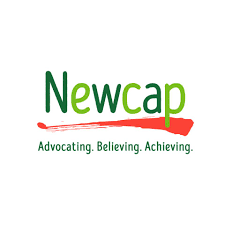 Human Resources DirectorNewcap, Inc. is a private non-profit Community Action Agency whose mission is to move people from poverty to opportunities & economic security and improve communities. Newcap provides selective services to ten northern & NE Wisconsin counties. Newcap is looking to add a professional, loyal, and knowledgeable Human Resources Director to their team. This position will be responsible for all Human Resources (HR) functions, including Employee Relations, Compensation and Benefit Plans, Talent Acquisition, Training/Development and Compliance Programs. As a member of the management leadership team, you will be expected to contribute as a role model for coaching, mentoring, and leadership development in order to effect change and growth consistent with our Mission, Vision, and Values.Responsibilities:Provide HR leadership to all locations ensuring consistency, standard operating procedures and legal compliance.On-site HR support at the Corporate Headquarters and as needed in other locations as well as remote support for employees located at other locations.Successfully implement recruiting efforts and on-boarding of new employees through marketing, interviewing, and orientation.  Stay involved for retention and career development of those hired.Strategic partner with senior leadership to ensure that the HR function is supporting and driving desired business results.Coach and mentor Coordinators, Supervisors and leaders ensuring that proper written documentation is obtained.Employee Fringe benefit program managementEnsure that the performance review and compensation plan is implemented and consistent.Draft corporate HR policies including employee manual updates and standard operating procedures.Remain current on HR trends related laws, benefits and safety.Serve as the EEO, FMLA, I9, AA and Social Security compliance expert.Travel to other locations and work as needed to cover dutiesQualifications:Bachelor’s or Associate degree in Human Resources or related fieldMinimum of 5 years of progressive Human Resources management experience in a multi-facility environment.Non-profit and service/skilled trade industry experience preferredSuccessfully created and managed leadership development programs – Servant Leadership and Strengths Finders are plusesStrong personal integrity, ethical standards, and the ability to “Lead by Example”Ability to handle sensitive information and documents with the utmost confidentialityExcellent written and verbal communication skills.Empathetic and engaging personality with a high emotional intelligence and maturity Energetic, forward thinking, driven and creative individual.Excellent organizational skills and a strong personal initiative – see what needs to be done and DOES it.If you feel you meet these requirements please submit your resume via email to our Human Resources partner Anne@hrconsultingpartners.net with the subject line “HR Director” to be considered.